Robert Smith Textile Designer[Today’s Date][341 Company Address]
[Company City, State xxxxx]
[(xxx) xxx-xxxx]
[hiring.manager@gmail.com]Dear [Mr./Mrs./Ms.] [Hiring Manager’s Name],As a long-time fan of *** company, and with my passion for Fashion Designing, I was elated to see your opening for the Textile Designer role. I have strong background and experience in Fashion Designing and Technology. These combined with my educational background, and recent work experience in the field of Textile Designing will help me immensely to take up the role of Textile Designer in your company, and contribute towards the success of the *** goals. Highlights of my accomplishments as a Textile Designer include:Designing and creating women's casual wear and athleisure garments for 5+ years now.Experience and expertise in draping, fabric designs, and other technical tailoring aspects of textile design.Keeping up with the requirements of clients yet bringing in a unique innovation to the design.Collaborating with fellow designers seamlessly to create Collab labels.Creating and designing an inclusive line, which makes casual wear available for women of all sizes.Bachelor’s degree in Fashion Technology from the reputed *** University.Solid knowledge and experience in computer-based apparel design applications.As a Textile Designer at ***, I enjoyed creating innovative designs that are presented to customers as high-quality deliverables on time. My customer satisfaction record and the ability to manage all aspects of fashion design from sketching to display will enable me to become an ideal candidate for this role.If my skills match your requirements, please contact me at ( ) or mail me at ( ) to schedule a meeting. I look forward to learning more about the Textile Designer post. Thank you for your consideration. Sincerely, [Your Name]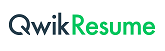          © This Free Cover Letter is the copyright of Qwikresume.com. Usage Guidelines